ANEXO IITERMO DE CONSENTIMENTO DO ORIENTADOREu	_______________________________________________, orientador do Projeto ________________________________________________________________________________________________________________________após criteriosa leitura e análise textual, autorizo o estudante ______________________________________		, a submeter o resumo expandido intitulado ________________________________________________________________________________________________________no Pesquisa e Extensão: IF Barbacena além do horizonte._______________________________________Assinatura do orientador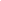 _______________________________________CPF ou SIAPE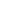 